04.03.01 Химия «Фундаментальная и прикладная химия»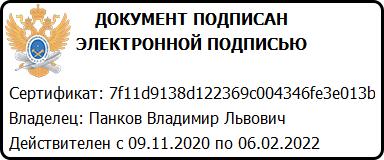 Фамилия, имя, отчество (при наличии)Занимаемая должность (должности)Уровень образованияКвалификацияНаименование направления подготовки и (или) специальностиУченая степень (при наличии)Ученое звание (при наличии)Повышение квалификации и (или) профессиональная переподготовка (при наличии)Общий стаж работыСтаж работы по специальностиПреподаваемые учебные предметы, курсы, дисциплины (модули)1234567891011Миронова Надежда Андреевнастарший преподавательВысшее - специалитетинженер-системотехникВычислительные машины, комплексы, системы и сетибез степенинетПрофессиональная переподготовка в МПГУ по иностранному языку (2011г.); семинарские занятия по программе языкового образования «McMillan» 06.2015; Противодействие коррупции, 20182210Иностранный языкЖижин Константин ЮрьевичпрофессорВысшее, специалитетинженер-технологБиотехнологиядоктор химических наук, чл.-корр. РАНПрофессор, чл.-корр. РАНПовышение квалификации: «Информационно-коммуникационные технологии», РТУ МИРЭА,  дата выдачи 14.11.20162626Техника лабораторного эксперимента в химииФлид Виталий РафаиловичЗаведующий кафедройВысшее, специалитетинженер химик-технологТехнология основного органического и нефтехимического синтезадоктор химических наукпрофессорПовышение квалификации: «Информационно-коммуникационные технологии», РТУ МИРЭА, № 2440-16, дата выдачи 14.11.20164343Зеленая химияКомова Нинель НиколаевнаДоцентВысшее, специалитетфизикФизикакандидат химических наукдоцентПовышение квалификации: «Информационно-коммуникационные технологии», РТУ МИРЭА, дата выдачи 14.11.20164040ФизикаБудалов Антон Сергеевичстарший преподавательВысшее - специалитетспециалист по физической культуре и спортуФизическая культурабез степенинетКурсы «Информатика и информационно-коммуникационные технологии», очная форма, 16 часов, 2016 год, МИРЭА99Физическая культура и спортНазаров Андрей АлександровичДоцентВысшее, специалитетпреподаватель истории, обществоведения и советского праваИстория и советское правокандидат экономических наукдоцентКурсы «Информатика и информационно-коммуникационные технологии», очная форма, 16 часов, 2016 год, Московский технологический университет; Ресурсное обеспечение пользователей персональных компьютеров, 20173030История (история России, всеобщая история)Джемесюк Ирина АндреевнадоцентВысше, специалитетинженер-математикМатематика, прикладная математикакандидат физико-математических наукдоцентКурсы «Информатика и информационно-коммуникационные технологии», очная форма, 16 часов, 2016 год, Московский технологический университет2525Математическое моделирование физико-химических процессовНазаров Андрей АлександровичДоцентВысшее, специалитетпреподаватель истории, обществоведения и советского праваИстория и советское правокандидат экономических наукдоцентКурсы «Информатика и информационно-коммуникационные технологии», очная форма, 16 часов, 2016 год, Московский технологический университет; Ресурсное обеспечение пользователей персональных компьютеров, 20173030ПравоведениеСолодухин Денис ВитальевичдоцентВысшее, специалитетпреподаватель истории и социально-политических дисциплинИсториякандидат философских наукдоцентКурсы «Информатика и информационно-коммуникационные технологии», очная форма, 16 часов, 2016 год, Московский технологический университет1919ФилософияНазарова Ирина АлександровнадоцентВысшее, специалитетэкономист, преподаватель политической экономииЭкономикакандидат экономических наукдоцентКурсы «Информатика и информационно-коммуникационные технологии», очная форма, 16 часов, 2016 год, Московский технологический университет; Разработка, продвижение и реализация дополнительных профессиональных программ в соответствии с требованиями профессиональных стандартов, 20192828ЭкономикаДжемесюк Ирина АндреевнадоцентВысше, специалитетинженер-математикМатематика, прикладная математикакандидат физико-математических наукдоцентКурсы «Информатика и информационно-коммуникационные технологии», очная форма, 16 часов, 2016 год, Московский технологический университет2525Математический анализДжемесюк Ирина АндреевнадоцентВысше, специалитетинженер-математикМатематика, прикладная математикакандидат физико-математических наукдоцентКурсы «Информатика и информационно-коммуникационные технологии», очная форма, 16 часов, 2016 год, Московский технологический университет2525Линейная алгебра и аналитическая геометрияДжемесюк Ирина АндреевнадоцентВысше, специалитетинженер-математикМатематика, прикладная математикакандидат физико-математических наукдоцентКурсы «Информатика и информационно-коммуникационные технологии», очная форма, 16 часов, 2016 год, Московский технологический университет2525Теория вероятностей и математическая статистикаКолыбанов Кирилл ЮрьевичЗаведующий кафедройВысшее, специалитетинженер физико-химикФизико-химические исследования металлургических процессовдоктор технических наукдоцентКурсы «Информатика и информационно-коммуникационные технологии», очная форма, 16 часов, 2016 год, Московский технологический университет; Противодействие коррупции, 20172525ИнформатикаКолыбанов Кирилл ЮрьевичЗаведующий кафедройВысшее, специалитетинженер физико-химикФизико-химические исследования металлургических процессовдоктор технических наукдоцентКурсы «Информатика и информационно-коммуникационные технологии», очная форма, 16 часов, 2016 год, Московский технологический университет; Противодействие коррупции, 20172525Информационные технологии в химических системахМатвеев Евгений Юрьевичдоцентвысшее, магистратурамагистр по направлению «Химия»магистратура по направлению «Химия»кандидат химических наукбез званияКурсы «Информатика и информационно-коммуникационные технологии», очная форма, 16 часов, 2016 год, Московский технологический университет; Планирование учебного процесса на уровне институтов и кафедр, 20171313Общая и неорганическая химияЛонина Наталья НиколаевнадоцентВысшее, специалитетинженер химик-технологтехнология основного органического и нефтехимического синтезакандидат химических наукдоцентКурсы «Информатика и информационно-коммуникационные технологии», очная форма, 16 часов, 2016 год, Московский технологический университет2727Органическая химияЕфимова Юлия Александровнадоцентвысшее, специалитетинженер химик-технологХимическая технология редких элементов и материалов на их основекандидат химических наукдоцентКурсы «Информатика и информационно-коммуникационные технологии», очная форма, 256 часов, 2016 год, Московский технологический университет3636Теоретические основы аналитической химииЕфимова Юлия Александровнадоцентвысшее, специалитетинженер химик-технологХимическая технология редких элементов и материалов на их основекандидат химических наукдоцентКурсы «Информатика и информационно-коммуникационные технологии», очная форма, 256 часов, 2016 год, Московский технологический университет3636Основы химического анализаИщенко Анатолий АлександровичЗаведующий кафедройвысшее, специалитетхимикХимиядоктор химических наукпрофессорКурсы «Информатика и информационно-коммуникационные технологии», очная форма, 16 часов, 2016 год, Московский технологический университет; Противодействие коррупции, 20192222Физико-химические методы анализаАндреев Сергей ВикторовичдоцентВысшее, магистратурамагистр химииХимиякандидат химических наукученого звания нетСертификат эксперта № СЭ 610 зарегистрирован в Реестре Системы добровольной сертификации персонала испытательных лабораторий (центров) и экспертов в области оценки выполнения санитарно-эпидемиологических требований 07 июля 2017 г. Действителен до 07 июля 2022 г., ФБУЗ ФЦГиЭ Роспотребнадзора. Удостоверение о повышении квалификации № УКЦ-Эисп-652017 от 28.04.2017 г. "Подтверждение соответствия дезинфицирующих, дезинсекционных и дератизационных средств" (теоретическая подготовка специалиста (эксперта)), 72 часа, Учебно-консультационный центр "ВНИИС".99Метрология химического анализаМорозова Татьяна АндреевнадоцентВысшее, специалитетинженер химик-технологХимическая технология высокомолекулярных соединенийкандидат химических наукнетКурсы «Информатика и информационно-коммуникационные технологии», очная форма, 16 часов, 2016 год, Московский технологический университет;2020Физическая химияДулина Ольга АнатольевнадоцентВысшее, специалитетинженер химик-технологТехнология переработки пластических масс и эластомеровкандидат химических наукдоцентКурсы «Информатика и информационно-коммуникационные технологии», очная форма, 16 часов, 2016 год, Московский технологический университет;2323Поверхностные явления и дисперсные системыДулина Ольга АнатольевнадоцентВысшее, специалитетинженер химик-технологТехнология переработки пластических масс и эластомеровкандидат химических наукдоцентКурсы «Информатика и информационно-коммуникационные технологии», очная форма, 16 часов, 2016 год, Московский технологический университет;2323Высокомолекулярные соединенияШумилин Владимир КонстантиновичдоцентВысшее образованиеинженер-металлург, Обработка металлов давлениемОбработка металлов давлениемкандидат технических наукдоцентСетевые информационные ресурсы для пользователей, 2018.3939Безопасность жизнедеятельностиЛеонтьева Светлана ВикторовнадоцентВысшее, магистратурамагистр техники и технологииХимическая технология и биотехнологиякандидат химических наукдоцентКурсы «Информатика и информационно-коммуникационные технологии», очная форма, 16 часов, 2016 год, Московский технологический университет;  Оказание первой помощи, 2017; Практическая работа с рисками и средой в системе менеджмента качества Университета, 2018; Профессиональная переподготовка, 20192020ЭкологияМартьянов Владислав СергеевичдоцентВысшее, специалитетфизикФизикакандидат технических наукдоцентКурсы повышения квалификации центрального НИИ радиоэлектронных систем в 2013 г.2828Национальная система информационной безопасностиЧен Тэсик ТановичдоцентВысшее, специалитетфизикФизикакандидат физико-математических наукдоцент, Курсы «Информатика и информационно-коммуникационные технологии», очная форма, 16 часов, 2016 год, Московский технологический университет;2929Основы химической физикиВышнепольский Владимир Игоревичзаведующий кафедройвысшее,  специалитетинженер-механикМашины и аппараты химических производствкандидат технических наукдоцентКурсы «Информатика и информационно-коммуникационные технологии», очная форма, 16 часов, 2016 год, Московский технологический университет;  Противодействие коррупции, 20193636Компьютерная графикаТаран Юлия АлександровнадоцентВысшее, специалитетинженерСтандартизация и сертификациякандидат технических наукнетКурсы «Информатика и информационно-коммуникационные технологии», очная форма, 16 часов, 2016 год, Московский технологический университет; Планирование учебного процесса на уровне институтов и кафедр, 2017; Противодействие коррупции, 20181111Основы инженерной химииПутин Алексей ЮрьевичДоцентВысшее, магистратурамагистр техники и технологии по направлению "Химическая технология и биотехнология"Химическая технология и биотехнологиякандидат химических наукбез званияКурсы «Информатика и информационно-коммуникационные технологии», очная форма, 16 часов, 2016 год, Московский технологический университет;  Планирование учебного процесса на уровне институтов и кафедр, 201766Химическая технологияГрин Михаил АлександровичЗаведующий кафедройВысшее, специалитетинженер-химик-технологХимическая технология и биотехнологиядоктор химических наукдоцентПовышение квалификации: "Наноструктурные средства доставки лекарственных веществ", РТУ МИРЭА,  рег. номер 4788-18, дата выдачи 29.10.2018, серия № АЖ 0004952710Введение в профессиональную деятельностьБудалов Антон Сергеевичстарший преподавательВысшее - специалитетспециалист по физической культуре и спортуФизическая культурабез степенинетКурсы «Информатика и информационно-коммуникационные технологии», очная форма, 16 часов, 2016 год, МИРЭА99Атлетическая гимнастикаБудалов Антон Сергеевичстарший преподавательВысшее - специалитетспециалист по физической культуре и спортуФизическая культурабез степенинетКурсы «Информатика и информационно-коммуникационные технологии», очная форма, 16 часов, 2016 год, МИРЭА99БаскетболБудалов Антон Сергеевичстарший преподавательВысшее - специалитетспециалист по физической культуре и спортуФизическая культурабез степенинетКурсы «Информатика и информационно-коммуникационные технологии», очная форма, 16 часов, 2016 год, МИРЭА99ВолейболБудалов Антон Сергеевичстарший преподавательВысшее - специалитетспециалист по физической культуре и спортуФизическая культурабез степенинетКурсы «Информатика и информационно-коммуникационные технологии», очная форма, 16 часов, 2016 год, МИРЭА99ФутболБудалов Антон Сергеевичстарший преподавательВысшее - специалитетспециалист по физической культуре и спортуФизическая культурабез степенинетКурсы «Информатика и информационно-коммуникационные технологии», очная форма, 16 часов, 2016 год, МИРЭА99Рукопашный бойБудалов Антон Сергеевичстарший преподавательВысшее - специалитетспециалист по физической культуре и спортуФизическая культурабез степенинетКурсы «Информатика и информационно-коммуникационные технологии», очная форма, 16 часов, 2016 год, МИРЭА99БоксБудалов Антон Сергеевичстарший преподавательВысшее - специалитетспециалист по физической культуре и спортуФизическая культурабез степенинетКурсы «Информатика и информационно-коммуникационные технологии», очная форма, 16 часов, 2016 год, МИРЭА99БорьбаБудалов Антон Сергеевичстарший преподавательВысшее - специалитетспециалист по физической культуре и спортуФизическая культурабез степенинетКурсы «Информатика и информационно-коммуникационные технологии», очная форма, 16 часов, 2016 год, МИРЭА99Общая физическая подготовкаБудалов Антон Сергеевичстарший преподавательВысшее - специалитетспециалист по физической культуре и спортуФизическая культурабез степенинетКурсы «Информатика и информационно-коммуникационные технологии», очная форма, 16 часов, 2016 год, МИРЭА99Физическая культура и спорт (элективная дисциплина)Жемерикина Юлия ИгоревнаДоцентвысшеепедагог-психологПедагогика и психологиякандидат психологических наукнетПовышение квалификации: «Информационно-коммуникационные технологии», РТУ МИРЭА, дата выдачи 14.11.20161010Психология (инклюзивный курс)Зуева Анна НиколаевнаЗаведующий кафедройВысшее, магистратураинформатик-экономистПрикладная математика в экономикекандидат экономических наукнетПовышение квалификации: «Информационно-коммуникационные технологии», РТУ МИРЭА, дата выдачи 14.11.20161212Моделирование бизнес-процессовМатвеев Евгений Юрьевичдоцентвысшее, магистратурамагистр по направлению «Химия»магистратура по направлению «Химия»кандидат химических наукбез званияКурсы «Информатика и информационно-коммуникационные технологии», очная форма, 16 часов, 2016 год, Московский технологический университет; Планирование учебного процесса на уровне институтов и кафедр, 20171313Методы исследования неорганических соединенийКрылов Александр ВладимировичДоцентВысшее, специалитетинженер химик-технологХимическая технология органических веществ и топливакандидат химических наукДоцентПовышение квалификации: «Информационно-коммуникационные технологии», РТУ МИРЭА,  дата выдачи 14.11.20164545Методы исследования в химииРукк Наталия СамуиловнаДоцентВысшее, специалитетинженер химик-технологТехнология специальных материалов электронной техникикандидат химических наукДоцентУдостоверение о повышении квалификации № 2582-16 от 14.11.2016, «Информатика и информационно-коммуникационные технологии», 16 часов, МИРЭА4747Химия переходных элементовМатвеев Евгений Юрьевичдоцентвысшее, магистратурамагистр по направлению «Химия»магистратура по направлению «Химия»кандидат химических наукбез званияКурсы «Информатика и информационно-коммуникационные технологии», очная форма, 16 часов, 2016 год, Московский технологический университет; Планирование учебного процесса на уровне институтов и кафедр, 20171313Химия комплексных соединенийТуркельтауб Георгий НиколаевичдоцентВысшее, специалитетинженер-металлургФизико-химические исследования металлургических процессовдоктор химических наукстарший научный сотрудникУдостоверение о повышении квалификации № 2630-16 от 14.11.2016, «Информатика и информационно-коммуникационные технологии», 16 часов, МИРЭА3614Методы концентрирования и разделенияМаслов Леонид Павловичстарший преподавательВысшее, специалитетинженер химик-технологХимическая технология редких и рассеянных элементовкандидат химических наукдоцентУдостоверение о повышении квалификации № 2525-16 от 14.11.2016, «Информатика и информационно-коммуникационные технологии», 16 часов, МИРЭА4848Практические применения спектральных методов в аналитической химииПокидько Борис ВладимировичдоцентВысшее, магистратурамагистр химииХимиякандидат химических наукнетУдостоверение о повышении квалификации от 14.11.2016, «Информатика и информационно-коммуникационные технологии», 16 часов, МИРЭА1919Технология коллоидов и наносистемФлид Виталий РафаиловичЗаведующий кафедройВысшее, специалитетинженер химик-технологТехнология основного органического и нефтехимического синтезадоктор химических наукпрофессорПовышение квалификации: «Информационно-коммуникационные технологии», РТУ МИРЭА, № 2440-16, дата выдачи 14.11.20164343Принципы и практические применения катализаЦивадзе Аслан ЮсуповичЗаведующий кафедройВысшее, специалитетинженер-технологТехнология продовольственных товаровдоктор химических наукакадемикУдостоверение о повышении квалификации № 2645-16 от 14.11.2016, «Информатика и информационно-коммуникационные технологии», 16 часов, МИРЭА5454Синтез и методы исследования координационных соединенийИщенко Анатолий АлександровичЗаведующий кафедройвысшее, специалитетхимикХимиядоктор химических наукпрофессорКурсы «Информатика и информационно-коммуникационные технологии», очная форма, 16 часов, 2016 год, Московский технологический университет; Противодействие коррупции, 20192222Теоретические основы современных методов анализаКозлов Андрей АркадьевичдоцентВысшее, специалитетинженер-механикОптические и оптико-электронные приборы и системыкандидат технических наукдоцентПовышение квалификации: «Информационно-коммуникационные технологии», РТУ МИРЭА,  дата выдачи 14.11.20164040Физико-химические основы фотохимических процессовПокидько Борис ВладимировичдоцентВысшее, магистратурамагистр химииХимиякандидат химических наукнетУдостоверение о повышении квалификации от 14.11.2016, «Информатика и информационно-коммуникационные технологии», 16 часов, МИРЭА1919Физико-химия адсорбционных процессовСавинкина Елена ВладимировнаПрофессорВысшее, специалитетхимикХимиядоктор химических наукпрофессорУдостоверение о повышении квалификации № 2585-16 от14.11.2016, «Информатика и информационно-коммуникационные технологии», 16 часов, МИРЭА4242Расчетные методы в химииБуканова Евгения Фёдоровнадоцентвысшее, специалитетинженер технологТехнология переработки пластических масс и эластомеров, кандидат химических наукдоцентПовышение квалификации: «Информационно-коммуникационные технологии», РТУ МИРЭА,  дата выдачи 14.11.20166161Химия поверхностно-активных веществИщенко Анатолий АлександровичЗаведующий кафедройвысшее, специалитетхимикХимиядоктор химических наукпрофессорКурсы «Информатика и информационно-коммуникационные технологии», очная форма, 16 часов, 2016 год, Московский технологический университет; Противодействие коррупции, 20192222Основы анализа наночастиц и наноматериаловИщенко Анатолий АлександровичЗаведующий кафедройвысшее, специалитетхимикХимиядоктор химических наукпрофессорКурсы «Информатика и информационно-коммуникационные технологии», очная форма, 16 часов, 2016 год, Московский технологический университет; Противодействие коррупции, 20192222Электрохимические методы в аналитической химииПокидько Борис ВладимировичдоцентВысшее, магистратурамагистр химииХимиякандидат химических наукнетУдостоверение о повышении квалификации от 14.11.2016, «Информатика и информационно-коммуникационные технологии», 16 часов, МИРЭА1919Структурообразование дисперсных системФлид Виталий РафаиловичЗаведующий кафедройВысшее, специалитетинженер химик-технологТехнология основного органического и нефтехимического синтезадоктор химических наукпрофессорПовышение квалификации: «Информационно-коммуникационные технологии», РТУ МИРЭА, № 2440-16, дата выдачи 14.11.20164343Научно-исследовательская работаФлид Виталий РафаиловичЗаведующий кафедройВысшее, специалитетинженер химик-технологТехнология основного органического и нефтехимического синтезадоктор химических наукпрофессорПовышение квалификации: «Информационно-коммуникационные технологии», РТУ МИРЭА, № 2440-16, дата выдачи 14.11.20164343Ознакомительная практикаФлид Виталий РафаиловичЗаведующий кафедройВысшее, специалитетинженер химик-технологТехнология основного органического и нефтехимического синтезадоктор химических наукпрофессорПовышение квалификации: «Информационно-коммуникационные технологии», РТУ МИРЭА, № 2440-16, дата выдачи 14.11.20164343Технологическая практикаФлид Виталий РафаиловичЗаведующий кафедройВысшее, специалитетинженер химик-технологТехнология основного органического и нефтехимического синтезадоктор химических наукпрофессорПовышение квалификации: «Информационно-коммуникационные технологии», РТУ МИРЭА, № 2440-16, дата выдачи 14.11.20164343Преддипломная практикаВоронин Алексей Александровичдоцентвысшее, специалитетинженерХимическая технология органических  соединений азотакандидат химических наукнет92Стереохимия и стереоселективный синтез биологически активных веществФлид Виталий РафаиловичЗаведующий кафедройВысшее, специалитетинженер химик-технологТехнология основного органического и нефтехимического синтезадоктор химических наукпрофессорПовышение квалификации: «Информационно-коммуникационные технологии», РТУ МИРЭА, № 2440-16, дата выдачи 14.11.20164343Выпускная квалификационная работа